第40回　日本空手道白堊会選手権大会のお知らせ日時：令和5年9月18日（月）　午前8時30分集合　9時開始　式典１時会場：板橋区小豆沢体育館　申し込み締め切り7月8日（土曜日）各道場申し込み締め切り　 月　 日　参加費一般・高校生３，５００円　　　中学生・小学生・幼年３，０００円　　　団体形１チーム４，０００円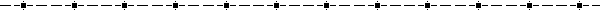 第40回　日本空手道白堊会選手権大会 出場申込書＊白堊会会員番号の記入は必須事項です。第40回　日本空手道白堊会選手権大会　賛助金申込書大会運営賛助金にご協力ください。１口５００円です。参加申込時に一緒にお申込ください。賛助金にご協力下さった方のお名前は、プログラムに記載させていただきます。《取決め事項》【形競技】トーナメント方式（2名の演武式）時間短縮のため、選手はコート角より斜め入場する。幼年・小学1・2年生は1回戦から決勝戦まで同じ形（平安）を繰り返してもよい。小学生3年生以上・中学・高校・一般有級男女及び高校生以上一般女子形は、平安初段から五段の中から選び予選から準決勝戦まで同一形で良い。決勝戦は自由とする。団体形：21、22共に予選は平安形、決勝戦は自由形。高校生以上一般男子有段、一般男子シニアは、全空連指定形の中から選び準決勝まで同一形を繰り返しても良い。決勝戦は、それ以外の自由形を行う。団体戦チームにおいては当該道場のみの選手とする。（違反の場合は反則とする）決勝戦は一人ずつ演武する。競技は、組手競技・形競技の両方に出場することができる。選手は白堊会胸章を付けること（付けていない場合は失格とする）【組手競技】1.　競技時間：幼年・小学生は正味1分の6ポイント先取りとする。　　　　　　  中学生・高校生・一般は正味1分30秒の6ポイント先取りとする。2.　小学生3年以上の胸当ての着用は、空手道衣の中にする。3.　メンホーは、全種目ニューメンホーとし、アルファー面は使用できない。4.　防具について　　・拳サポーターは、赤・青とする。　　・幼年、小学生男女：拳サポーター・ニューメンホー・胸当て　　・中学生以上女子：拳サポーター・ニューメンホー・胸当て・中学生男子､高校生男子､一般有級男子､一般有段男子シニア：拳サポーター・ニューメンホー・胸当て､セイフティーカップ（インステップガード及びニーガードは任意とする）・一般有段男子：拳サポーター・セイフティーカップ・マウスピース（胸当て、インステップガード及びニーガードは任意とする）・全種目において脛当て・甲当ての着用は可とする以上の防具を着用する。違反した場合は、協議の上、失格とする。形種目組手種目1幼年男女23幼年男女2小学生１年　男子24小学生１年　男子3小学生１年　女子25小学生１年　女子4小学生２年　男子26小学生２年　男子5小学生２年　女子27小学生２年　女子6小学生３年　男子28小学生３年　男子7小学生３年　女子29小学生３年　女子8小学生４年　男子30小学生４年　男子9小学生４年　女子31小学生４年　女子10小学生５年　男子32小学生５年　男子11小学生５年　女子33小学生５年　女子12小学生６年　男子34小学生６年　男子13小学生６年　女子35小学生６年　女子14中学生　　　 男子36中学生　　　 男子15中学生　　　 女子37中学生　　　 女子16171819202122高校生以上一般女子高校生以上一般有級者男子高校生以上一般有段者男子一般女子シニア(３５歳以上一般有段者男子(４０歳以上）幼年・小学生（１～６年男女混合可）団体形中・高・一般（男女混合可）団体形383940414243高校生男子高校生以上一般女子一般女子シニア(３５歳以上）一般有級者男子一般有段者男子一般有段者男子シニア(４０歳以上）形競技種目番号　　（　　　）道場名　　　　　　　　　　　　　　　氏名形競技種目番号　　（　　　）道場名　　　　　　　　　　　　　　　氏名組手競技種目番号　（　　　）道場名　　　　　　　　　　　　　　　氏名組手競技種目番号　（　　　）道場名　　　　　　　　　　　　　　　氏名団体形番号（　　　）チーム名　　　　　　　　　　　団体形番号（　　　）チーム名　団体形番号（　　　）チーム名　　　　　　　　　　　団体形番号（　　　）チーム名　住所白堊会会員番号JKH-学年・年齢　　　　　年　　　　　才　　　　　　　　　　　　　　　性別　　　　男　　・　　女学年・年齢　　　　　年　　　　　才　　　　　　　　　　　　　　　性別　　　　男　　・　　女道場名　　　　　　　　　　(保護者)氏名　　　　　　　　　　申込口数　　　口　　　　　　　　円